　　　　ほっとひだまり催事案内（２０２０）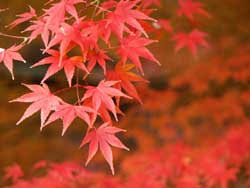 　　　　　　　　　	1１月１９日・飯田歯科院長の講義です。希望者お問い合わせください2020・１１はつらつとした 貴方の歌声が 安曇野の秋に響く歌 声 喫 茶「ほっとひだまり」歌と体操・脳活！頭一汗かきましょう！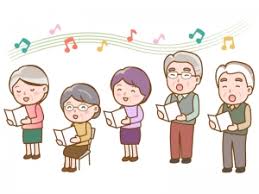 令和2年１１月１１日（水）１０：００～参加費　２００円2020・１１ソーシャルディスタンスを図りながらランチを共にしませんか！ひだまりのママ会（再開します）令和２年１１月１８日（水） 500円１０：００～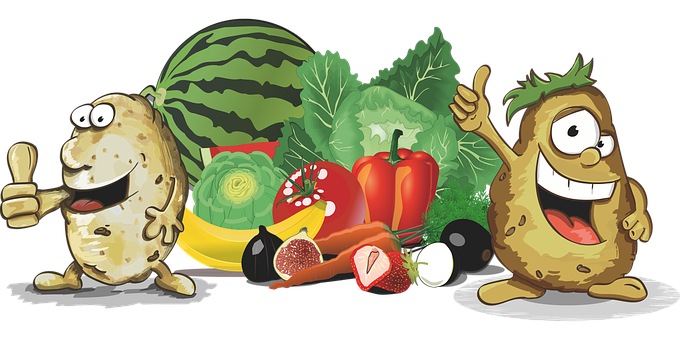 今回から、「ご招待係」を交代しながらお食事作りをします。３密をできるだけ回避しながら、楽しいお食事会ができるよう皆さんのお知恵を拝借＾＾お食事メニューは当日のお楽しみ！！２０２０・１１認知症になっても、地域の中で暮らし続けることができる地域の人の、温かい見守りと家族へのいたわりがあればー　過ぎてきた時間を取り戻す　ひとときを楽しみながら思い出かふぇは、懐かしい時間を取り戻すところ思い出かふぇは、笑顔を取り戻すところ思い出かふぇは、今の自分に気づくところ思い出かふぇは、やさしさに癒される場所思い出かふぇは、あなたの居場所思い出かふぇは、生きがいづくりの仲間がいますご家族ご一緒の参加も結構です！一度、のぞいてみませんか！お問い合わせは、直接お見えいただくか、下記へご連絡ください。　　　　　　　０２６３－３１－０５０１（時間１０：００～１５：００）古根・伊東まで「思い出かふぇ」すこやか見守り散歩午後から～～～！日　時　　１１月２５日（水）10：00～お昼代　３００円会　場　ほっとひだまり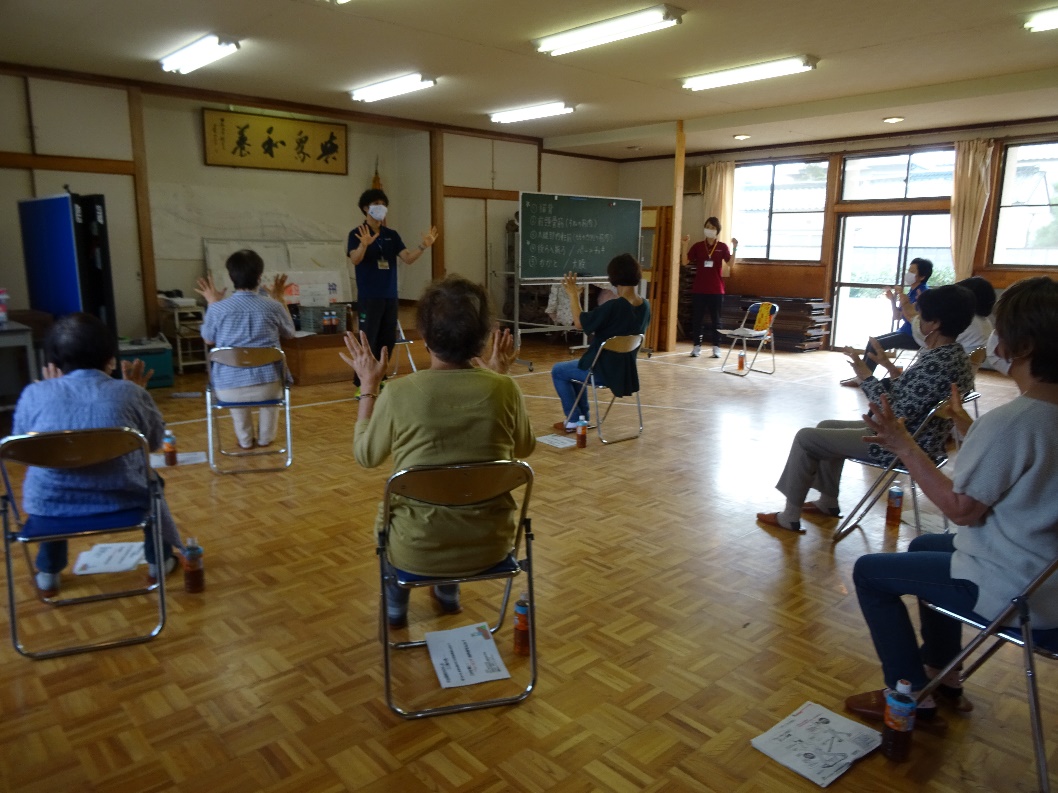 背筋を伸ばして若返り！ストレッチ「健康体操」楽しみながら	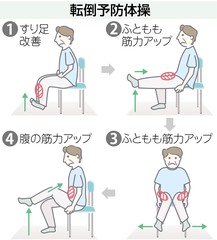 ２０２０・１１オカリナの和らいだ音色で　癒されています。オカリナが心をつないでくれる「大切な時間」またねと笑顔でわかれるその時　大切な友達と過ごした幸せを感じていますご一緒しませんか　私たちと―オカリナ 長閑（のどか）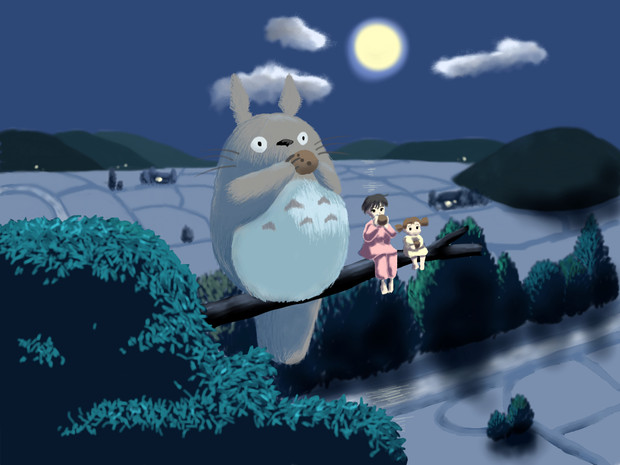 １１月２６日（木）１４：００～会費　１００円さろん・かふぇの問い合わせ・参加希望はー特定非営利活動法人　コミュニティーケアサポートさろん　ほっとひだまり　住　所　安曇野市高家８０６－１電　話　０２６３－３１－０５０１又は７１－２７８０（集皆所ひだまりまで）担当/ 八田・古根日曜日催　事　≪カレンダー≫参加 ○１日２月３火４水５木健康体操１３：００～　地区社協募集中６金７土８日９月１０火１１水歌声喫茶１０：００～募集中１２木１３金１４土１５日１６月１７火１８水ひだまりのママ会１1：００～募集中１９木人材サポート研修１９：００～本社募集中２０金２１土２２日２３月２４火料理教室　細萱山崎寮１0：００～募集中２５水思い出かふぇ１０：００～募集中２６木のどか１４：００～募集中２７金２８土２９日３０月３１